§2952.  Longtime buildings and fences as bounds; estoppelWhen buildings or fences have existed more than 20 years fronting upon any way, street, lane or land appropriated to public use, the bounds of which cannot be made certain by records or monuments, such buildings or fences shall be deemed the true bounds thereof. When the bounds can be so made certain, no time less than 40 years will justify their continuance thereon, and on indictment and conviction they may be removed. Persons owning lands beside a highway or town way on which are buildings or fences that encroach within the limits of said way may, by a writing under seal by them signed and acknowledged and recorded in the registry of deeds for the county or registry district in which the land lies, admit to the municipal officers of the town in which said way exists the true bounds or limits of said way and the extent of their wrongful occupancy thereof. Thereafter such persons, and all claiming title under or through them, shall be estopped from asserting any right to the continuance of such buildings or fences within said limits for the full term of 40 years from the date of such deed.The State of Maine claims a copyright in its codified statutes. If you intend to republish this material, we require that you include the following disclaimer in your publication:All copyrights and other rights to statutory text are reserved by the State of Maine. The text included in this publication reflects changes made through the First Regular and First Special Session of the 131st Maine Legislature and is current through November 1. 2023
                    . The text is subject to change without notice. It is a version that has not been officially certified by the Secretary of State. Refer to the Maine Revised Statutes Annotated and supplements for certified text.
                The Office of the Revisor of Statutes also requests that you send us one copy of any statutory publication you may produce. Our goal is not to restrict publishing activity, but to keep track of who is publishing what, to identify any needless duplication and to preserve the State's copyright rights.PLEASE NOTE: The Revisor's Office cannot perform research for or provide legal advice or interpretation of Maine law to the public. If you need legal assistance, please contact a qualified attorney.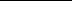 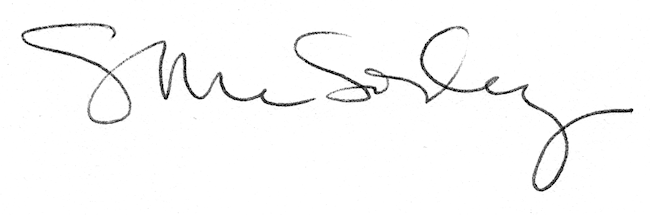 